4. pielikums 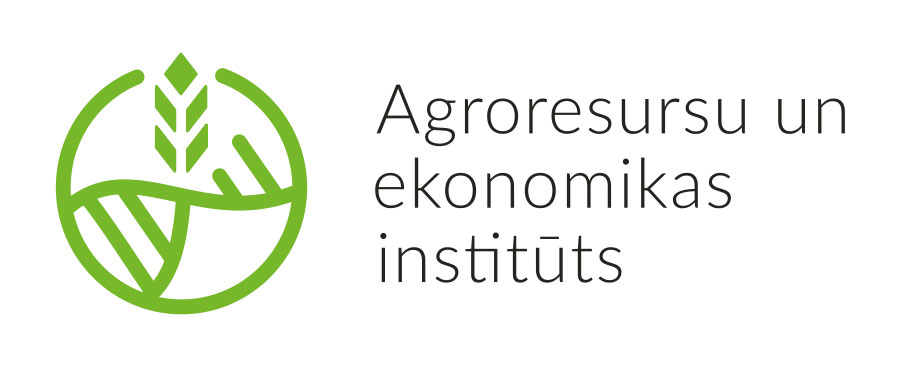 Standard form for the opinion on the significance of the planned study for the development of the respective sector or merchant Provider of the opinion,	Responsible person,	Signature and stampAtzinuma par plānotā pētījuma nozīmību attiecīgās nozares vai komersanta attīstībai standartformaAtzinuma sniedzējs,	Atbildīgā persona	Paraksts un zīmogs1. Name of the institution providing opinion:(full name of the institution, registration number)(full name of the institution, registration number)1.2. Address and contact information of the institution providing opinion:1.2. Address and contact information of the institution providing opinion:____________________________________________________________ (street, house name, house number/ apartment number, city, municipality, postal code) _____________________________________________________________________________ (name and surname of the contact person, current position, phone number, e-mail address) ____________________________________________________________ (street, house name, house number/ apartment number, city, municipality, postal code) _____________________________________________________________________________ (name and surname of the contact person, current position, phone number, e-mail address) 1.3. Information on the members of the institution providing opinion and their total turnover in the last closed reporting year. 1.3. Information on the members of the institution providing opinion and their total turnover in the last closed reporting year. 1.4. Website of the association: 1.4. Website of the association: 2. Name of the beneficiary institution:(full name of the institution)(full name of the institution)2.2. Registration number:2.2. Registration number:2.3. Address:2.3. Address:(street, house number, apartment number, city, municipality, postal code)_____________________________________________________________________________(contact information – phone number, e-mail address)(street, house number, apartment number, city, municipality, postal code)_____________________________________________________________________________(contact information – phone number, e-mail address)3. Date of the opinion:.. 4. Opinion on the significance of the study for the development of the respective science or economics sector, or one specific merchant or several merchants.4. Opinion on the significance of the study for the development of the respective science or economics sector, or one specific merchant or several merchants.4.1. NACE Rev. 2 code of the sector4.2. NACE2 Rev. 2 code of the merchant4.2. Text of the opinion1. Atzinuma sniedzējinstitūcijas nosaukums:(institūcijas nosaukums, reģistrācijas Nr.)(institūcijas nosaukums, reģistrācijas Nr.)1.2. Atzinuma sniedzējinstitūcijas adrese un kontaktinformācija: 1.2. Atzinuma sniedzējinstitūcijas adrese un kontaktinformācija: ____________________________________________________________ (iela, mājas nosaukums, Nr./ dzīvokļa Nr.,pilsēta, novads, pasta indekss) _____________________________________________________________________________ (kontaktpersonas vārds, uzvārds, ieņemamais amats, tālrunis, e-pasts) ____________________________________________________________ (iela, mājas nosaukums, Nr./ dzīvokļa Nr.,pilsēta, novads, pasta indekss) _____________________________________________________________________________ (kontaktpersonas vārds, uzvārds, ieņemamais amats, tālrunis, e-pasts) 1.3. Informācija par atzinuma sniedzējinstitūcijas biedriem un to kopējo apgrozījumu pēdējā noslēgtā pārskata gadā:1.3. Informācija par atzinuma sniedzējinstitūcijas biedriem un to kopējo apgrozījumu pēdējā noslēgtā pārskata gadā:1.4. Biedrības mājas lapas adrese: 1.4. Biedrības mājas lapas adrese: 2. Atzinuma saņēmējinstitūcijas nosaukums:(institūvijas nosaukums)(institūvijas nosaukums)2.2. Reģistrācijas numurs: 2.2. Reģistrācijas numurs: 2.3. Adrese: 2.3. Adrese: (iela, mājas nr., dzīvokļa nr., pilsēta, novads)_____________________________________________________________________________(kontaktinformācija – tālrunis, e-pasts)(iela, mājas nr., dzīvokļa nr., pilsēta, novads)_____________________________________________________________________________(kontaktinformācija – tālrunis, e-pasts)3. Atzinuma sniegšanas datums:.. 4. Atzinums par pētījuma nozīmību attiecīgās zinātnes vai tautsaimniecības nozares, vai konkrēta viena vai vairāku komersantu attīstībai. 4. Atzinums par pētījuma nozīmību attiecīgās zinātnes vai tautsaimniecības nozares, vai konkrēta viena vai vairāku komersantu attīstībai. 4.1. Nozares NACE2 kods4.2. Komersanta NACE2 kods4.2. Atzinuma teksts